NHS Grampian Vaccine and Refrigerated Pharmaceutical Products Storage and Handling Audit Checklist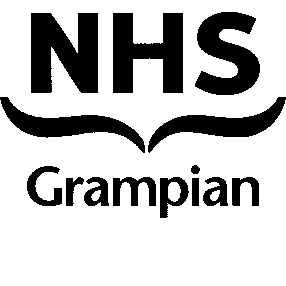 The purpose of this audit checklist is to provide a tool to assess the arrangements for the storage and handling of vaccines and refrigerated pharmaceutical products in any NHS Grampian areas/sites where vaccines and pharmaceutical products are stored in order to provide assurance of compliance with NHS Grampian Policy For Handling Vaccines And Refrigerated Pharmaceutical Products For All Staff Working In NHS Grampian and identify areas where improvement is necessary.A separate audit checklist should be used for each of the refrigerators used to store vaccines and refrigerated pharmaceutical products. Any areas of concern should be discussed with the manager in charge of the area/site.Where any issues are identified these must be resolved with appropriate remedial action taken and escalated via relevant management/pharmacy routes if unable to resolve issues locally.GeneralSection 1 – PeopleSection 2 – Procedures/trainingSection 3a – Equipment – The pharmaceutical refrigeratorSection 3b – Equipment – The refrigerator thermometerSection 4 – Temperature monitoring/recordingQuestionAnswerAudit undertaken by (name and designation 1)Site being audited?Date of audit?Location of refrigerator?Refrigerator identification number?Manufacturer/model?Approximate age (years)?QuestionAnswerWho is the designated person in charge of monitoring the storage and handling of vaccines and refrigerated products (usually the Senior Charge Nurse or Team Lead)?Who is the named deputy for the designated person (usually the senior staff nurse)?StatementAnswer (Yes or No)CommentStaff are aware of and can access the Policy For Handling Vaccines And Refrigerated Pharmaceutical Products For All Staff Working In NHS Grampian?Document here how this is evidenced as per local procedure e.g. designated person holds record.A local Standard Operating Procedure (SOP) detailing the following procedures for vaccines and refrigerated pharmaceutical products has been completed for the site?  Ordering and receiptMaintaining the cold chainRotation of stock and checking expiry datesDaily temperature monitoringMonthly review of temperature monitoringActing upon temperature excursionsContingency for equipment or power failures.Staff responsible for the aboveAn example SOP can be found as an appendix in Policy For Handling Vaccines And Refrigerated Pharmaceutical Products For All Staff Working In NHS GrampianThe local SOP is reviewed annually?All staff involved in monitoring the pharmaceutical refrigerator and recording temperatures have undertaken the management of medicines refrigerators Turas eLearning module and a record of completion is maintained?StatementAnswer (Yes or No)CommentThe pharmaceutical refrigerator is locked when not in use and the key is removed and/or within a room that is locked when not occupiedSee NHS Grampian Storage of Medicines Within Clinical Areas Policy for further information on safe storage of medicines.The pharmaceutical refrigerator is clean and in good condition – including locks, keys, door seals, shelvingThe pharmaceutical refrigerator is only used for storage of vaccines and refrigerated pharmaceutical products The pharmaceutical refrigerator is filled to no more than two thirds of the internal volumeThe pharmaceutical refrigerator has a fan that is unobstructedThe pharmaceutical refrigerator has no vaccines or refrigerated products stored in enclosed plastic trays throughout or at the bottom of the refrigeratorThe pharmaceutical refrigerator has stock organised in a way that allows quick access and minimises the time that the refrigerator door is openStock is rotated to ensure products are used in expiry date order Document here process for stock rotation e.g. done when new stock is received.The pharmaceutical refrigerator is directly wired (spurred) or all plugs are clearly marked ‘refrigerator: do not switch off’ or are physically coveredThe pharmaceutical refrigerator is situated away from heat sources and direct sunlightThe pharmaceutical refrigerator has adequate ventilation space around the refrigerator (as per fridge manufacturer’s instructions)The pharmaceutical refrigerator has an auto defrost functionThe pharmaceutical refrigerator is cleaned regularly and recorded in the temperature log book Document here when last cleanedStatementAnswer (Yes or No)CommentThe digital maximum/minimum thermometer in use is an approved NHS Grampian make and model (refer to Policy For Handling Vaccines And Refrigerated Pharmaceutical Products For ALL Staff Working In NHS Grampian for latest guidance)The digital maximum/minimum thermometer probe is placed in the middle of the refrigerator unobstructedThe digital maximum/minimum thermometer is capable of recording the current, maximum and minimum temperaturesBatteries for the digital maximum/minimum thermometer are changed annually or sooner if requiredThermometer calibration certificate is retained and the thermometer is replaced every 5 years (or sooner if issues identified)? Date thermometer purchased:Date thermometer due to be replaced:StatementAnswer (Yes or No)CommentA separate record is used for each refrigerator and the refrigerator ID is recorded The temperature log book is kept close to the refrigeratorThe following is completed daily on working days in the temperature log book:the current, maximum and minimum temperaturethe thermometer is reset after each readinglegible signature by the person taking the readings Information about activity such as restocking/cleaning the refrigerator etc. that may affect temperature is recordedThere is evidence in the temperature log book that any temperature excursions (temperatures that are out of range: between +2oC to +8oC) are escalated appropriatelyThe designated member of staff (or delegated person) for medicines refrigerators has signed the following on a monthly basis:Expiry date check has been completedThermometer alarm settings have been checkedTemperature recordings for the month have been reviewed and that appropriate action has been taken in the event of any temperature excursionCompleted temperature log books are retained in a safe, secure location within the department for a period of 25 years.